To：教會與社會委員會E-mail：society@pct.org.tw劃撥帳號：1956-6285；戶名：財團法人台灣基督長老教會宣教基金會；備註：社會行動訓練將本表附上報名費劃撥單收據，拍照E-mail後請來電確認本會是否收到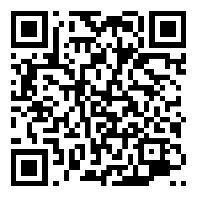 ，電話：02-2362-5282轉255 教社委員會劉嘉芬姐妹。線上報名及繳費，請掃描QRcode 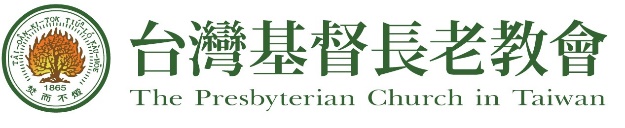 2024年「社會行動訓練」報名表---收據黏貼處---姓名：姓名：姓名：所屬單位(中會/教會/機構/社團)： 稱呼/職稱：參會身分：□本宗教會牧者  □本宗教會信徒  □社團/機構  □其他              參會身分：□本宗教會牧者  □本宗教會信徒  □社團/機構  □其他              參會身分：□本宗教會牧者  □本宗教會信徒  □社團/機構  □其他              參會身分：□本宗教會牧者  □本宗教會信徒  □社團/機構  □其他              參會身分：□本宗教會牧者  □本宗教會信徒  □社團/機構  □其他              手機：09手機：09出生日期(保險用)：西元年/月/日身分證號碼(保險用)：身分證號碼(保險用)：地址：□□□-□□□   E-mail：(發赴會通知用)   E-mail：(發赴會通知用)   E-mail：(發赴會通知用)   E-mail：(發赴會通知用)   E-mail：(發赴會通知用)代辦食宿：□需要□不需要□不需要備註：備註：備註：請以1、2、3…填上欲參加的梯次之順序，本會照報名收件次序安排各梯報名者。愛與受苦U R M初級班：  	    上課天數-五天8/18-23和解的使者T P N初級班：	    上課天數-五天9/22-27上帝百姓的團契O S T：	        上課天數-三天11/11-13請以1、2、3…填上欲參加的梯次之順序，本會照報名收件次序安排各梯報名者。愛與受苦U R M初級班：  	    上課天數-五天8/18-23和解的使者T P N初級班：	    上課天數-五天9/22-27上帝百姓的團契O S T：	        上課天數-三天11/11-13請以1、2、3…填上欲參加的梯次之順序，本會照報名收件次序安排各梯報名者。愛與受苦U R M初級班：  	    上課天數-五天8/18-23和解的使者T P N初級班：	    上課天數-五天9/22-27上帝百姓的團契O S T：	        上課天數-三天11/11-13請以1、2、3…填上欲參加的梯次之順序，本會照報名收件次序安排各梯報名者。愛與受苦U R M初級班：  	    上課天數-五天8/18-23和解的使者T P N初級班：	    上課天數-五天9/22-27上帝百姓的團契O S T：	        上課天數-三天11/11-13請以1、2、3…填上欲參加的梯次之順序，本會照報名收件次序安排各梯報名者。愛與受苦U R M初級班：  	    上課天數-五天8/18-23和解的使者T P N初級班：	    上課天數-五天9/22-27上帝百姓的團契O S T：	        上課天數-三天11/11-13